Blackout PoetryAssignment: Using a page from Code Orange by Caroline Cooney, you will create a poem bases on the protagonist, antagonist or setting.While creating an image, black out words that you will not use. I would suggest that you create your poem first by circling the words that will be used. Then you can think about the image you will create.When choosing the page from Code Orange, think about what your poem will be about; antagonist, protagonist, or the setting. Look for words on the page that might represent your topic and could be used in your poem.RubricLook at the following examples. What do you like? What do you notice?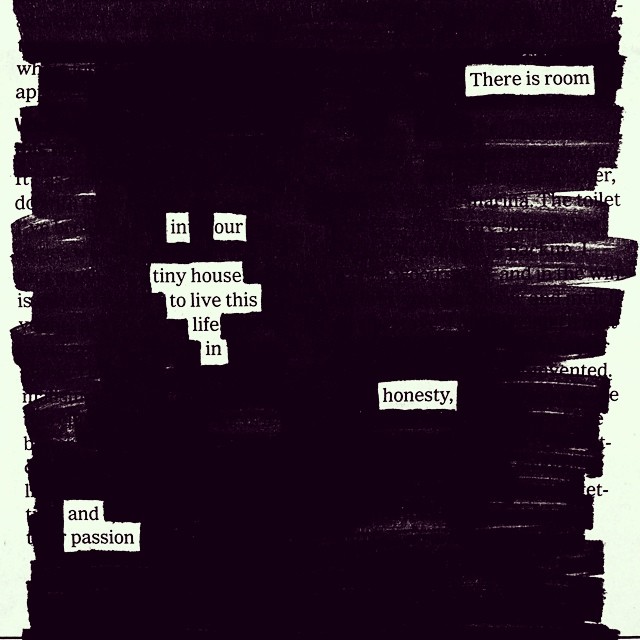 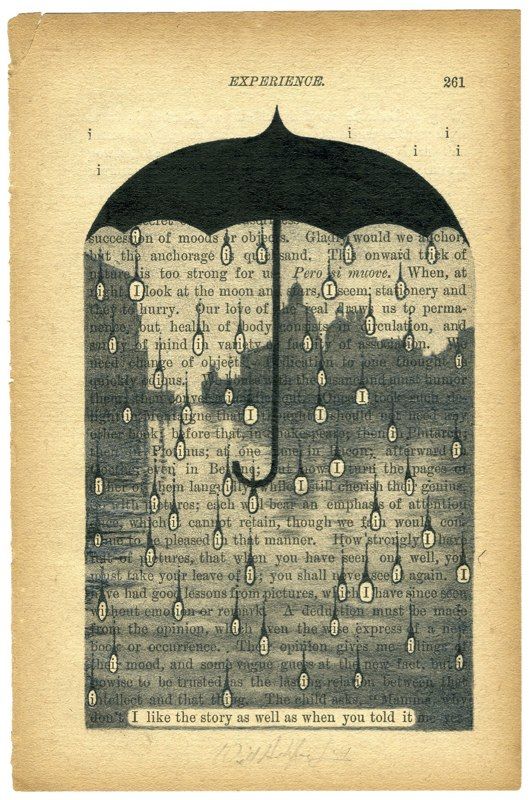 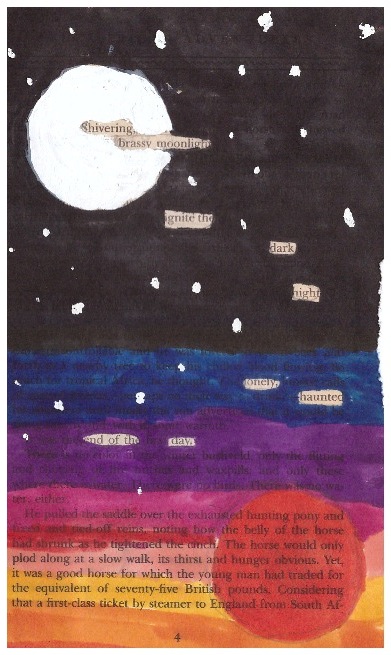 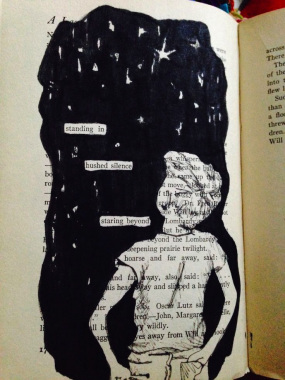 CATEGORY 4 3 2 2 1 1 Presentation(Attractiveness) The visual is exceptionally creative in terms of design, layout, and neatness. The visual is attractive in terms of design, layout and neatness. The visual is acceptably attractive though it may be a bit messy. Looks rushedThe visual is acceptably attractive though it may be a bit messy. Looks rushedThe visual is distractingly messy or very poorly designed. It is not attractive. The visual is distractingly messy or very poorly designed. It is not attractive. Poem(Writing)Poem makes sense and represents a character or the setting of Code Orange. The poem creatively describes a character or setting from Code Orange.Poem uses figurative language to represent a character or setting from Code Orange.Meet two out of the three requirementsMeet two out of the three requirementsMeet one out of the three requirementsMeet one out of the three requirementsDo not meet any requirements.